Publicado en  el 19/01/2016 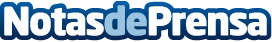 La OCU recuerda los derechos que amparan a los voluntarios de los ensayos clínicosDatos de contacto:Nota de prensa publicada en: https://www.notasdeprensa.es/la-ocu-recuerda-los-derechos-que-amparan-a-los Categorias: Medicina Industria Farmacéutica Sociedad Medicina alternativa http://www.notasdeprensa.es